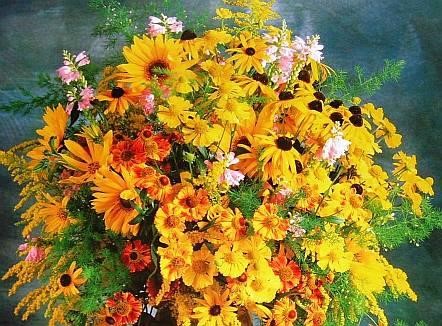 Az ítéletek - pozitív és negatív - jelentősége a teremtés eredete és az égi kettős élet szempontjából. - 1. rész - Üzenet témák: Eredeti teremtő szüleink türelmes erőfeszítései a megfelelő szubtilis atomok keresésében, amelyek illeszkednek az ő életjellemzőikhez és a jövőbeli lényekhez is, valamint harmonizálnak velük, hogy velük együtt hozzák létre a kezdetben még kicsi világegyetemet.  Eredeti Teremtő Szüleink leszármazása Az első fénylények megteremtése az eredeti teremtő szüleink - fiaik és lányaik - által. Az elemi atomok fejlődése  Olyan fejlesztési területek létrehozása, ahol ásványok, növények, állatok és természeti lények élnek egymással szeretetteljes kapcsolatban, és mindig egy magasabb evolúciós szintre törekszenek. Az első fiak és leányok nagy türelme az elemi részecskék és a természet újonnan teremtett égi birodalmainak nagyon lassú fejlődésével, amelyek az alapját képezték annak, hogy egy napon ők maguk is szíves nemzésre legyenek képesek.  Mindkét ősi teremtésrészecske funkciója a férfi és női fénylények életmagjában. Nehéz sors vár a hírnökökre (prófétákra) mind a mai napig, mivel nem ismerik a föld és az égi lény láthatatlan törvényeit, valamint fogalmuk sincs a génekben lévő emlékekről, amelyek állítólag megzavarják és elhárítják az isteni üzeneteket az emberi tudatban.  Az isteni üzenetben való oktatás egy tiszta égi fénylénytől a Most-idő hírnökén keresztül: Üdvözlégy minden nyitott szívű embernek, aki az isteni útmutatások segítségével egy magasabb, boldogabb életre vágyik! Én, a fény mennyei hírnöke, megkapom ezt az üzenetet a személytelen Én Vagyok Istenségtől, és változatlanul továbbítom a hírnöknek. Ez a mennyei isteni forrásból származó tudás felajánlása minden jóakaratú és nyitott szívű embernek. Ha örömmel járnak az Istenhez és a mennyei élethez vezető belső úton, akkor ezek a leírások nagyobb szellemi áttekintést adhatnak nekik a fény mennyei otthonáról. Ez az üzenet azért is lehet fontos egy harmonikus, párkapcsolati kapcsolat szempontjából, mert benne mennyei szempontból jobban megérthető az örökkévaló kettős kapcsolat értelme és célja. A két ítélet, a negatív és a pozitív (Yin és Yang) röviden elmagyarázza a kettős kapcsolatra vonatkozó funkciójukat.  Továbbá az Eredeti Atya a közös teremtést a fényből való első lény kettősével írja le. Hasonlóképpen leírják a teremtés eredeti szüleinek hosszú és fáradságos útját, akik a legjobb lehetőséget keresték a szívből jövő és boldog gyermeknemzésre az utódaik számára, és azt, hogy hosszú idő után hogyan sikerült ezt elérniük. Az emberi nyelv szűkössége ellenére az ősatyátok megpróbálja a szívre nyitott emberek számára érthetővé tenni, hogy milyen fáradságos és hosszadalmas próbálkozásokra volt szükség az ősi teremtő szüleink számára, hogy a teremtés finom atomjait úgy hangolják, hogy azok lehetővé tegyék az égi lények számára a harmonikus egységben való életet, és megvédjék őket a túlzott kozmikus sugárzástól is.  Kérlek, legyetek tudatában ennek: Eredeti teremtő szüleink tapasztalataik alapján mindig arra törekedtek, hogy olyan teremtést hozzanak létre, amelyben az égi lények számára harmonikus, békés és boldog együttélés lehetséges egy egyre bővülő, magasabb rezgésű és fényben gazdagabb evolúcióban. Ennek megvalósítása érdekében szorgalmasan és türelmesen keresték a megfelelő lét- és viselkedési tulajdonságokat a mennyei lények számára, amelyekkel szabadon és függetlenül élhetnek a kettős egységben.  Ősi teremtő szüleink arra törekedtek, hogy olyan atomokat hozzanak létre, amelyek különösen fejlődőképesek voltak, amelyek képesek voltak képi információikat egy adott funkcióhoz jól tárolni és azt el is végezni. Ezeknek hatalmas mennyiségű energiát kellett elnyelniük az ősi központi napból, és folyamatosan képesek voltak megtartani a magas fényrezgést, hogy azt az erre a célra kialakított fénycsatornákon keresztül az égi lény minden területére és világába eljuttassák. Ez is a lehető legjobban sikerült nekik. Amikor az éteri atomok a teremtésük és tesztelésük után a kívánt állandó funkciót végezték, akkor számtalan fényatomot programoztak be fontos képi adatokkal, amelyeket gondolati erőkkel beszivárogtattak a már meglévő fénytestekbe. Erre azért volt szükség, mert a saját lényeik egy teljesen más teremtésben fogantak az ottani lények kettős egyesülésében, amelytől a fejlődés legmagasabb állapotában önként búcsút vettek, mert új életlehetőségeket akartak teremteni, amelyeket már fénytudatukban végiggondoltak. Ezeket nem tudták megvalósítani a korábbi teremtésükben, mert ott egy törvényszerűen rögzített, jól működő életrendszer volt, amelyet a lények többsége változatlanul akart hagyni.  Egyszer jól előkészítve, egy kis tágítható plazmaszerkezetben hagyták ott egykori teremtményüket. Csak azért kapták meg tőle a mágneses taszítást, mert előzőleg átprogramozták a fényformájuk finom részecskéit és a plazmaformájukét is. Ebben különösen fontosak voltak a legkisebb részecskék, amelyeket új alkotásuk létrehozására szántak, amit aztán módosított módon is felhasználhattak. Végtelen türelemmel, empátiával és örömteli érzésekkel közeledtek a teremtéshez a legkisebb élőlények, a finom részecskék felé. A kettős vegyületben fokozatosan új funkcionális képekkel látták el őket gondolati erejük segítségével.  Bizony, az atomok természetének és működésének a plazmaképződésben bekövetkezett megváltozása óta, amely a kívánt tulajdonságaikra és későbbi életmódjukra programozta őket, ősszüleinknek nem volt többé vonzerejük a születési teremtésükhöz. Kérjük, értsd meg: Egy teremtmény és egy lakott bolygó iránti mágneses vonzalom csak akkor valósulhat meg - ez a törvényszerűség a lelkekre is vonatkozik a Bukás-lényben -, ha a teremtménylények az atomok (részecskék) azonos tulajdonságaival rendelkeznek, és ugyanazokat a viselkedési módokat is élik, amelyek az atomjaik sugárzásában és rezgésében fejeződnek ki.  Amikor az eredeti teremtés szülei elhagyták korábbi teremtésüket, hogy újat alapítsanak, már nagyfokú bölcsességgel rendelkeztek. Ahhoz azonban, hogy újra létrehozzanak egy jól működő teremtést, amire lelkesen vágytak, új finom atomokat kellett létrehozni a semmiből, és tapasztalatot szerezni velük kapcsolatban. Ősi szüleink szorgalmas és hosszas erőfeszítéseit sok kudarc kísérte, és ezt nyíltan ki is mondják. Hosszú előkészületekre volt szükségük, amíg végül sikerült megtalálniuk a megfelelő atomokat (részecskéket), amelyek követték vagy megfeleltek a funkcionális bemeneteiknek. A teremtés felépítésében csak részben támaszkodhattak az eredeti teremtésből származó korábbi átfogó tudásukra. Újonnan kialakult teremtésükben még mindig ők voltak az energiát adó központ, mint kettős pár. Ez aztán később megváltozott a teremtés kiterjedésével és evolúciós kiterjesztésével, valamint az isteni lények megsokszorozódásával.  Nagyon takarékosan használták a magukkal hozott energiákat, és gondolataikkal próbálták a kívánt irányba terelni a különféle atomokat a még mindig nagyon kicsi égi világegyetemben. Ehhez azonban először is szükségük volt olyan fénycsatornákra, amelyek mágnesesen állandó helyzetben tudták tartani magukat, és továbbítani az ellátó erőiket - amelyeket talán áramló éteri erő vagy Isten szeretetáramaként ismertek. Ezért a világegyetemet nagyszámú fénycsatornával hálózták be, amelyek képesek nagy mennyiségű energiát szállítani, valamint a fénylényeket egyik bolygóról a másikra vinni.  Fokozatosan kialakult egy még mindig kicsi éteri égi teremtési esemény, még mindig meg nem formált napokkal és bolygókkal. Amikor az összes alapvető égi törvény létrejött, és az atomok ellenálltak a teremtés meghatározott funkcióinak, illetve végrehajtották azokat, ősszüleink elkezdték fénytestüket az égi lény megfelelő funkcióihoz igazítani, amely harmonikus fényáramokhoz igazodott. Miután az égi lényben a harmonikus részecskeegységet számtalan programozáson keresztül elérték, az ősszülők az égi lény adatesszenciájával programozták be az életmagjukat is, és ezáltal állandóan összekapcsolódtak vele. Az első teremtések és a későbbi nemzések óta továbbadták fénytest-programozásukat a lányaiknak és fiaiknak, és ezek viszont továbbadták azt az utódaiknak. De előtte végtelenül türelmesnek kellett lenniük, mert lényük fényrészecskéinek trillióinak új funkcionális információt kellett kapniuk, vagy új részecskékkel kellett ellátni őket.  Ezzel az intézkedéssel fénytestük részecske-szerkezetében és törvényszerű működésében azonos lett a még mindig kicsi világegyetemmel (mennyei lény). De a lét tulajdonságai, vagyis a fénylények törvényszerű viselkedési módjai, amelyeket részecskéikben tárolnak információként a tudatuk és életmódjuk szabad irányításához, nem mutatják ki ezeket a számtalan, különbözőképpen programozott kozmikus részecskéket (atomokat). Csak ez az egy különbség van a részecskeszerkezetben a tiszta lények és az örökké mozgó mennyei lény között. Kérlek, próbáld meg elképzelni az eredeti teremtés szüleinket a szorgos teremtésükben, a még kicsi, finom teremtésük kezdeti helyzetében. Ha ez lehetséges számodra, akkor jobban meg tudsz majd birkózni a következő üzenetek bővebb leírásaival, amelyek nehéznek tűnhetnek számodra.  Eredeti teremtő szüleinknek a teremtés felépítésében tanúsított szorgalmuk és örömük révén nagyszámú égi atom állt rendelkezésükre. Fénytestük újjászervezéséhez és tökéletesítéséhez azonban olyan részecskék pontos kiválasztására volt szükségük, amelyek képesek voltak minden égi szabályszerűséget magukba szívni, valamint a lények gondolati irányításával egy bizonyos energiakapacitást átadni, és a világnapok nagyon nagy energiájú sugárzása esetén is stabilak és rugalmasak maradtak. Hasonlóképpen, a részecskéknek mindig képeseknek kell lenniük arra, hogy nehézség nélkül tárolják az égi élet számára az evolúciójuk új viselkedési módjait. Az égi fénylények számára is lehetővé kell tenni, hogy egyre magasabb rezgésűés fényintenzívebb életet éljenek, vagy olyan életet, amely energiában és tudásban gazdagabb. Ez kiválóan sikerült nekik és szeretett utódaiknak!  A mennyei lények örülnek ennek, és szerencsésnek tartják magukat, hogy örök életet kaptak tőlük. Ezért újra és újra köszönetet mondanak az Eredeti Teremtő Szülőknek az Én Vagyok Istenségen keresztül. Én, a fény tiszta égi lénye, szintén ezt teszem, és boldog vagyok, hogy az isteni utasításnak megfelelően képes voltam átadni a rövid üzenetet, a szeretet áramából és isteni szívükből származó utasítást.  Vegyétek figyelembe, hogy ez a tudás nem tőlem származik, mivel egyetlen égi lénynek sincs felhatalmazása arra, hogy tanítson, mivel mindannyiunknak nincs szüksége semmilyen vezető lényre a személytelen életünkhöz, amelyet nagyon szeretünk élni. Mindazt, amire evolúciós életünkön kívül tudás és információ szempontjából szükségünk van, mindig az Eredeti Központi Napban lévő személytelen Én Vagyok Istenség tudáskincstárából kapjuk. Az egyenlőség, az igazságosság, a szabadság, a szívélyesség és a béke életünkben a legnagyobb jelentőséggel bír.  Még nem tudod teljesen elképzelni a földi életed és a mi mennyei életünk közötti nagy különbséget, mert a külső világi élet túlságosan formált téged gyermekkorodtól kezdve, és személyközpontú, arrogáns életre vezetett. De egy napon a személyközpontú világ is örökre ki fog olvadni benned, mert az alázatos mennyei életmóddal kapcsolatos új tapasztalatok révén, amelyben személyed mindig észrevétlen marad, tudatára ébredtél annak, hogy milyen szép a vezető és uralkodó nélküli, személytelen élet. A korábbi, személyét nagyképűen hangsúlyozó viselkedése ezután teljesen érdektelen lesz az Ön számára.  Mielőtt én, egy tiszta mennyei lény, átadnám a szeretet szavát az Én Vagyok Istenségnek, szívből kívánom nektek, spirituálisan orientált emberek, hogy hamarosan elérjétek az érettség szellemi állapotát, amely lehetővé teszi számotokra a mennyei vonzalom megtapasztalását. Az üzenet szövegét, amelyet hálásan kaptam az isteni szeretetfolyamból képekben, változatlanul és rövidítés nélkül továbbítottam a hírnöknek. Minden olyan nyílt szívű embernek szól, aki komolyan gondolja a mennyei visszatérést.  Mielőtt elolvasnátok a szeretet szellemének következő üzenetét, szeretnék valami nagyon fontosat a lelki szívetekbe vésni. Kérlek, mindig csak az isteni kijelentés átfogó értelmét vedd fel szíveddel, de tartózkodj attól, hogy az emberi nyelv egyes, kis jelentőségű szavait elméddel mérlegeld, mert különben fennáll a veszélye annak, hogy szíved bevonása nélkül boncolgatod az isteni üzenetet. Ennek az lesz az eredménye, hogy nem fogtok semmilyen szellemi nyereséget kapni a lélekemberi tudatosságotok számára! * * * A szeretet egyetemes áramából kinyilatkoztatom magamat, Istent az Én Vagyok-ban, és üdvözöllek benneteket, jóakaratú emberek, akik nagy belső vágyat éreztek a több szellemi tudás után! A lelketekből, ha az jól fejlett és teljesen mentes lenne a terhektől, sok információt kaphatnátok a mennyei életből. De a beszűkült emberi tudat számára aligha lehetséges, hogy tisztán befogadja. Lelkedben az égi tudás felfoghatatlanul nagy kincse van, amely minden egyes kérdésedre választ adna a teremtés eredetéről, az égi lények személytelen életéről, valamint a teremtés esetéről. A lélekvisszahívás azonban nem lehetséges az ember számára, mert a korábbi bukott lények a teremtés során információs blokkot hoztak létre a felső tudatban. Ráadásul az emberi agysejtek aligha képesek érzékelni a mennyei élet magas rezgéseit. Ez csak akkor történhet meg, ha az ember ésszerűen stabilan magasabb tudatosságban, azaz intenzív Isten-kapcsolatban él, naponta arra törekszik, hogy őszintén felismerje önmagát, és a törvény ismeretének kiegyensúlyozott és harmonikus megvalósításával, fanatizmus nélkül, apránként, kiegyensúlyozottan és harmonikusan, fanatizmus nélkül leküzdje felismert hibáit és gyengeségeit, hogy belső lelkét megszabadítsa az égi távoli terhektől. Amint egy intenzíven Istennel kapcsolatban álló, szellemileg érett emberi lény megteszi az áttörést, hogy teljesen szabad lelkével ráhangolódjon mennyei-isteni szeretetáramlásomra, akkor képes befogadni szeretetem szellemét. Mindazonáltal nagyon nehéz számomra leírni nektek a finom fénylény életmagjában lévő két kis ítélet mennyei törvényszerűség képét és azok működését az én képi nyelvemen, amit a mennyei lények átvesznek és megpróbálnak lefordítani az emberi felső tudatosságba, a ti háromdimenziós nyelvetekre, a magas rezgésű lélekáramlatokon keresztül. A sok léleki-emberi akadály ellenére ezt próbálom tenni az Én Vagyok-Szeretet Igében a Hírmondó léleki-emberi tudatosságáról, hogy ebben a megtévesztésekkel és szellemi tudatlansággal teli világban legalább egy kicsivel több képet kapjatok a mennyei életről. De kérlek, ne várjatok ebben a mennyei-isteni üzenetben világos átfogó leírást a két kis ítélet tényleges körülményeiről és funkcióiról egy tiszta mennyei fénylény életmagjában, amelyet ti terhelt léleknek neveztek. Bizonyára minden szellemileg tájékozott ember számára nyilvánvaló, hogy a feljelentő agyi kapacitása csak meglehetősen jól tudja befogadni és feldolgozni a mennyei törvényleírást, amelyet azonban az Én Vagyok szeretetszellemem sokkal átfogóbban szeretne nektek közvetíteni korlátozott életetekben. Most pedig próbáljatok meg elképzelni egy tiszta égi fénylényt, akinek testfelépítése fényrészecskék (finom atomok) trillióiban izzik, és akinek alakja hasonlít egy emberi lényre, de semmiképpen sem hasonlítható hozzá a vonásai kifejezésében, mivel nagyon kedves arcvonásai és finom, karcsú testalkata van. Életmagjában, a lüktető szívben vagy energetikai hajtóerőben, amely közvetlenül a fénylény feje fölött található, a két kis ítélet, a pozitív és a negatív vagy a jin és a jang bizonyos képi információkkal és vezérlő emlékekkel teljesíti előre meghatározott feladatát. A fénylények (elsőszülöttek) első teremtései során az eredeti teremtés szüleitek átadták első fiaiknak és lányaiknak saját tökéletes megjelenésüket és kecses testalkatukat, amelyet korábbi teremtésükből hoztak magukkal. Vagyis a női lénynek a fényrészecskékben való képtárolás révén kifejezettebb női jellegzetességeket és arcvonásokat, a férfi lénynek pedig ezzel szemben a természetéhez illő, markánsabb férfi jellegzetességeket és férfiasabb arcvonásokat közvetítettek. Kérem, próbálja meg elképzelni magát a teremtés leírt helyzetében. A női és férfi fénylényeknek, ahogyan az eredeti teremtés szüleitek is voltak, külsőleg is különbözniük kellett egymástól, és vonzónak kellett találniuk egymást, hogy kettős párrá válhassanak, mert csak ebben találják meg az élet boldogító értelmét. Ahhoz, hogy a különbség láthatóvá váljon, a fényrészecskékben a női tulajdonságokat kellett alapból erősebben hangsúlyozni, és fordítva, a férfi lény tulajdonságait is. Ez sikerült nekik, amikor a kettős vegyületben létrehozták őket.  Ősi szüleitek, a Teremtés Atyja és Anyja egy élő és örökké táguló teremtést akartak létrehozni, amely számtalan naprendszert tartalmaz és képes lesz örökké tágulni. Ezt a végtelent a fénylényeknek számuk korlátlanul, boldogan kellett lakniuk. Az első teremtések után később képesnek kell lenniük arra, hogy önállóan szaporodjanak saját nemzéseik révén - és ez később meg is történt.  Továbbá, az Eredeti Atyátok most az én mennyei-isteni Én Vagyok tudatosságomon keresztül nyilatkozik meg, mert szívből vágyik arra, hogy a ti kozmikus-földi időtökben egy messze érett mennyei hírnökön keresztül adjon az embereknek egy kis vázlatot a Teremtés keletkezéséről, vagy inkább arról, hogy milyen fejlesztések voltak szükségesek a kezdeti mennyei élethez.  *  *  * Engem, az Eredeti Atyátokat, nagyon boldoggá tesz, ha sok szívnyitott ember még mindig érdeklődik a Fény mennyei isteni Szava iránt, amely az Én Vagyok-tól származik, a katasztrofális világhelyzet és az egyre nehezebb emberi élet ellenére. Most azonban nem a szomorú és aggasztó földi témáról kívánok a mennyei Én Vagyok Istenség tudatán keresztül kommunikálni, hanem megpróbálom a kezdeti teremtési eseményt egy rövid leírással bemutatni nektek, ha szellemileg nyitottak vagytok rá. Valóban, amikor mi, a ti eredeti teremtő szüleitek, létrehoztuk az alaprendet a még nagyon kicsi égi lényben, nagy vágyat éreztünk a szívünkben, hogy együtt sok fénylényt hozzunk létre, akik az örökletes tényezőink átörökítése révén külsőleg és belsőleg is hasonlítanak hozzánk. De sok-sok mennyei eón telt el, mielőtt létrejöttek volna. Csak amikor a finom elemi részecskék (atomok) egy bizonyos és megfelelő összetételű finom részecskéi az ősközponti Napban olyan mértékben megérlelődtek, hogy azokat a teremtéshez felhasználhattuk, akkor vált lehetővé számunkra, hogy ebből az égi teremtés előtti időből mi magunk is fiainkat és leányainkat (elsőszülötteket) teremtsünk.  De amíg eddig eljutottunk, addig előbb egy erre a célra létrehozott fénycsatornán keresztül gondolati erőnkkel magunkhoz kellett vonzanunk az általunk kiválasztott és már kiforrott elemi részecskéket az ősközponti Napból. Amikor ezt mi megtettük, átadtuk nekik a fénytest részecskéinkből azokat az örökletes tényező emlékeket, amelyek szükségesek voltak egy fénytest működéséhez, és amelyekkel aztán egy dicsőséges fénylényt akartunk létrehozni a mi képmásunkra. Ehhez nagyszámú, nagy rezgésű, finom anyagú részecskére volt szükség, amelyeket hosszas és aprólékos tesztelés után választottunk ki, hogy alkalmasak-e egy fénylény létrehozására. Most az első fénylény megteremtésével kezdtük, amikor a részecskéket gondolati erőnkkel fokozatosan fénylénnyé állítottuk össze és formáltuk, és ugyanakkor számtalan feladatot programoztunk rá. Csak ezután kötöttük össze a részecskéket az életmaggal, amely nemcsak energetikailag, hanem informatív módon is ellátta őket a legfrissebb adatokkal az ősi központi napról, amellyel közvetlen kapcsolatban álltunk. Nem sikerült rögtön fénylényt létrehozni, mert a részecskéket először egymásra kellett hangolni, és mágnesesen az előre meghatározott helyzetükben tartani. Egyszer azonban eljött az idő, amikor az első fénylény állt előttünk. Leírhatatlanul örültünk neki. Ez volt az elsőszülött és elsőszülött fiú, "Krisztus". Utána teremtettünk egy női lényt, hogy a teremtés szeretett gyermekeink teljes érettségük után szintén boldogan élhessenek együtt, mint kettős párok. *  *  * Ti spirituálisan orientált emberek! A következőkben elmagyarázom nektek az egykori égi teremtésünk eredeti állapotának képét. Ebből írok nektek apró részleteket az ásványi, növényi és állati birodalom korábbi teremtő eseményeiről, valamint a természeti lények evolúciós életéről egészen a mennyei gyermek nemzéséig. Kérem, próbáljátok meg belegondolni magatokat az ősi teremtés korábbi eseményeibe. Leírhatatlanul nagy örömben és a szívből (az élet magjából) egymás felé áradó boldog szeretetáramlásokkal mi, a ti ősi teremtő szüleitek, az ősi központi naphoz kapcsolódva fokozatosan megteremtettük az első fénylényeket. Ebben az időben még nem léteztek a fejlődés égi birodalmai, ahol az ásványi, növényi és állati birodalmaknak megvolt a maguk életterülete. Ez még sok égi eon cikluson át tartott. Ez azt jelentette leszármazottaink, a végtelenség fiai és leányai számára, akik már szívélyes kettős kapcsolatokban éltek, hogy ők maguk még nem tudtak fénygyermekeket teremteni, mert saját fényrészecskéik és tudatuk még nem volt a szükséges érettségi állapotban ahhoz, hogy az ősnaptól származó, magas rezgésű, kiforrott elemi atomokat a lények teremtésére használják.  Kérlek, értsd meg szellemileg messzemenően: Az égi fénylények fényrészecskéi, a mi teremtett fiaink és lányaink (elsőszülöttjeink) még nem tudták mágnesesen magukhoz vonzani, elnyelni és felhasználni az ősközponti Napból származó magas rezgésű elemi atomokat - rajtunk, ősszülőkön kívül - a fénylény teremtéséhez, mert még nem alakult ki bennük az ehhez szükséges magas rezgésű tudatosság. Ezért más megoldást kerestünk teremtett utódaink, szeretett lányaink és fiaink számára. Sok konstruktív gondolkodás és képkombinálás után rájöttünk, hogy utódainkkal együtt több olyan fejlődési területet kell létrehoznunk, ahol a növények és állatok elemi részecskéi megtalálják a lehetőséget arra, hogy egy folyamatosan folytatódó evolúción keresztülmenjenek, amelyből egyszer majd kis, érett természeti lények emelkednek ki. Ezeket a részecskéket egy fénygyermek nemzésére akartuk felhasználni, vagy gondolati erőink révén a duális egyesülésben vonzottuk őket, hogy aztán bensőséges duális szeretetünk révén átadjuk nekik örökletes tényezőinket.  Felismertük azt az előre látható lehetőséget, hogy utódaink egy napon nagyobb evolúciós várakozási időszakok nélkül vállalhatnak majd gyermeket, vagy hogy ennek következtében gyorsabban teljesülhet a szívük vágya saját gyermekeik után. Amikor a gyermeknemzéssel kapcsolatos megfontolásainkat a legapróbb részletekig befejeztük, akkor a fiainkkal és lányainkkal együtt megalkottuk a fejlődési területeket. A részecskeszerkezet folyamatos megfigyelésével felismertük, hogy a fejlődés melyik állapotában vannak. Sok égi éon idő telt el, amit nem regisztráltunk a fénytestben, mert nem akartunk kapcsolódni az égi éon időfolyamához, hogy képesek legyünk harmonikusan élni egymással egy időtlen állapotban. Egyszer örömmel figyelhettük meg, hogy a kiforrott elemi részecskékből fokozatosan milyen gyönyörű növények alakultak ki, és hogyan fejlődtek ki belőlük később a mikroállatok, ahogyan ezt a részecskékbe képi emlékekkel beléptettük. Egy ponton a természet apró teremtményei álltak előttünk, akiknek különösen örültünk. Érzed-e már akkor a teremtés nagy örömét benned? Ti jószívű emberi lények! A teremtés gyermekeinknek, fiainknak és lányainknak ugyanolyan örömmel kellett osztozniuk a mi szívélyes kettős rendszerünkben, mint ahogy mi, az ő ősszüleik, részesülhettünk abban a korábbi teremtésben, amelyből mi származunk, és amelyhez, mint már tudjátok, már semmi közünk sincs. Ezért olyan megoldásokat kerestünk, amelyek nemcsak a teremtés gyönyörű, legérettebb lényeinek adtak nagyszerű életgazdagságot, hanem a természet birodalmainak alacsonyabb rendű evolúciós életének is. Az alacsonyabb életformák számára is találtunk ösztönzést a magasabb szintű evolúcióra. Megfelelő emlékezeti adatokat kaptak tőlünk, hogy a természet birodalmaiban való létezési formájukban lehetővé váljon számukra, hogy a társult szellemi kollektív tudatossággal kapcsolatban szellemileg egyre tovább fejlődjenek. Ennek azonban az volt az előfeltétele, hogy a szabad evolúciós életükben nyitottak legyenek erre. Még a legkisebb fejletlen elemi részecskékbe is beléptettük ezt az információt, és ezáltal kialakult bennük egy apró, önállóan gondolkodó és megragadó tudatosság. Ezután leírhatatlan örömüket és boldogságukat érezhették, mert most már tudták, hogy életük kezdetétől fogva egy napon elérhetik a mennyei lény legmagasabb tudatosságát, ha követik a lelki fejlődés útját és haladnak is előre. Ez az ösztönzés volt az, ami megnyitotta az ajtót az olyan elemi atomok, mint az ásvány, előtt a továbbfejlődésük örömteli készségét. Gyakran meglepődtünk, hogy mennyit változtak mentálisan és külsőleg egy rövid evolúciós időszak után. A legkisebbtől a legnagyobb elemi lényekig a fejlődési folyamatuk során képesek voltak meghatározni külső színességüket, valamint belső és külső szerkezetüket, mert tőlünk kaptak információkat. A szellemi mozgásszabadságukat, amellyel egy bizonyos szellemi felfogásig rendelkeztek, és amelyet kombinálásra használtak fel, zseniális ötletekkel, amelyeket információcserében adtak át egymásnak. Szerkezeti sokféleségük és színességük is egyre inkább növekedett, míg végül elérték azt a fejlődési szintet, amikor evolúciós fejlődésük már nem folytatódhatott tovább. Ekkor jött el az idő a következő magasabb életformára való átváltásra. Új képi információkat adtunk nekik, hogy az ásványi birodalomból a következő, magasabb növényvilágba léphessenek, és nagy változatosságban színes formákat alakíthassanak ki. Ez jól sikerült. Amikor gyönyörű, színes növények előtt álltok, gondoljatok arra, ha akarjátok, hogy egykor szíves gondolat-képekkel programoztuk őket a további evolúciós fejlődés érdekében, hogy minden lény gyönyörködhessen bennük. A növényvilág is úgy fejlődött, ahogyan azt már korábban képeken láthattuk. Mindent, ami a teremtés legmagasabb életformájává fejlődött, gondolatban előre kellett tekintenünk, és ennek megfelelően kellett programoznunk. Hosszú ősidőkbe vagy égi eonokba telt, amíg a különböző részecskék olyan mértékben kiforrottak, hogy egy bizonyos életformába integrálódhattak vagy alkalmazkodhattak. Sok teremtési idő telt el, amíg az ásványi és növényi birodalom egymástól függetlenül az evolúció legmagasabb szintjére fejlődött. Eközben nagy örömünk volt, mert együtt gondoskodtunk róluk. Az általunk az első építő teremtés során létrehozott fénylények, fiaink és lányaink, már akkor is nagyobb számban, nagyon elfoglaltak az ásványi és növényi birodalmak gondozásával. Örömük ebben folyamatosan nőtt, mert a fejlődés részecskéiből felismerhették, hogy egyre közelebb és közelebb jutnak az állatvilág magasabb életformájának állapotához. Minden lény, aki szívvel-lélekkel foglalkozott a természet birodalmainak gondozásával, leírhatatlan örömöt érzett, amikor a növényvilágban a fejlődés egyes részecskéi ismét elérték az evolúció állapotát, hogy a következő magasabb életformába lépjenek át: Ez volt az állatvilág. Apró állatokat láttunk magunk előtt, amelyek mozogni tudtak. Sikerült megőrizni a mozgásképességüket, és új viselkedési és mozgási információkat adni nekik. Velünk együtt örültek, hogy először tudtak mozogni, ami leírhatatlan boldogságérzés volt számukra, a növényvilág érett részecskéi számára, és ami egyre csak folytatódott. Az ő evolúciójuk is elérte egyszer azt a fejlődési pontot, ahol egy magasabb életre vártak. Örömük még fokozódott, amikor megtudták, milyen új, gyönyörű élet vár rájuk, amely az állatvilág végső szakaszáig fejlődik. Egy kifejlett, érett állat, amely hosszú időn keresztül örömmel végigjárta és sikeresen teljesítette az evolúció minden adott szakaszát, most előttünk, mennyei lények előtt állt. Látnod kellett volna, milyen nagy örömben volt. Megszakítás nélkül táncolt előttünk, hangokat adott ki, és háláját fejezte ki a teremtő fénysugaraknak és nekünk, a fény gondoskodó lényeinek, akik lehetővé tettük számára a részleges evolúciós fejlődést. Melegen üdvözöltük égi bolygónkon, mert addig még a természet birodalmában a fejlődés bolygóján volt.  Ahogy szeretettel tápláltuk az állatot új információkkal az érett fényatomjaiba, az állat alakot váltott. Kétlábúvá vált, és egyre inkább egy apró természetes lény alakját vette fel. Összehasonlításképpen elképzelhet egy képet mesebeli lényekről, például manókról és törpékről. A fénylények szép, finom és finom vonásai már felismerhetők voltak bennük, de csak sejtelmesen. Mosolyogtak és sugároztak ránk, és az örömünk véget nem érő volt a velük való kapcsolatunkban. Annyira örültünk ennek, hogy mi, az eredeti szüleitek, majdnem elfelejtettünk további fénylényeket teremteni. Leírhatatlan örömünk megfertőzte lányainkat és fiainkat, és azt kívánták tőlünk, hogy szívükből szeretnék befogadni az érett természeti lényeket gyermekeik szellemi nemzéséhez - ahogyan mi, az ő ősszüleik láttuk ezt az előzetesünkben, és ennek megfelelő részecskeprogramozást készítettünk hozzá. De ezt nem volt olyan könnyű megvalósítani. A kettős lények gyermeknemzése fénytestük összeolvadásával a szívük legmagasabb szeretetkapcsolatában, amelyben egy érett természetes lény jön létre, hosszú indulási időt igényelt az égi lényben, amely még éretlen, teremtés előtti állapotban volt. De aztán a teremtés egy ősi pillanatában bekövetkezett az örömteli esemény. Egy égi kettős pár a mi segítségünkkel képes volt egy érett természeti lényt a fejlődési birodalmakból a lakóbolygójára vonzani. Először mertek gyermeket vállalni. Ez a kettős pár, egy női és egy férfi fénylény, akik vágyakozva vágytak egy gyermekre, nagy örömben és szívélyességben egyesült fizikailag. A fénytestek égi egyesülése már lehetséges volt számukra a szív legmagasabb boldogságában. Összejöttek a szívükben, és először is a legmagasabb harmóniát keresték benne azzal, hogy szeretettel, a legőszintébb érzésekkel adták át magukat egymásnak. A megemelkedett szívrezgésekben aztán kapcsolatba léptek az érett természeti lénnyel, és magukhoz vonzották azt. Ezután leírhatatlan örömüket és boldogságukat átadták ennek a természeti lénynek, amely a fény aurájában volt. Apránként változik a természet megjelenése. A kis fénylény egyre inkább átvette a szülők külsejét, ahogyan azok a fényrészecskékben lévő bimbózó gyermekre átvették lényük jellemzőit. Ez addig folytatódott, amíg a természet lénye a belső és külső tulajdonságaikat és lényük jellemzőit nem hordozta magában, és egyre inkább hasonlított a tudatukhoz. A tudatában lévő hasonlóság azonban csak sejtette, és még nem érlelődött meg a megvalósításban. Ez az állapot a mennyei lényben néhány évezredig tartott. Az égi gyermek megélt szellemi fejlődési előrehaladásával, amely látható hatással van a még kis fénytest részecskéire, fokozatosan változik az alakja is, és egyre nagyobb és nagyobb lesz, míg el nem éri a teljesen érett állapotot. Ti emberek, akik a mennyei igazságot kerestek, most már egy kis evolúciós szakasszal többet tudtok a teremtés előtti mennyei életből. De ez a tudás csak egy kis cseppje a tudásnak a sok mennyei elő-teremtés ősi eseményeiből, amelyekben mindig volt evolúciós fejlődés a lények számára. Lehet, hogy a lelketek már élt benne tehermentes állapotban. De az is lehet, hogy először a már teljesen kiforrott, személytelen mennyei teremtésben fogant, majd az Én Vagyok Istenségtől kapott információ és belátás céljából pontos képet és tudás részleteket a teremtés előtti életünkből, hogy a belső énben tárolja.Ti azonban nem rendelkeztek ezzel a mennyei tudással, mert a lelketek nem tudja átadni azt az emberi lénynek. Az agysejtek visszataszítóan reagálnak a kétpólusú, magas rezgésű égi információkra, mert az emberi lény teremtése során a korábbi hitehagyott lényektől kapták az égi élet elleni emlékeket. Ezek még mindig aktívak azokban az emberekben, akik inkább a világ felé fordulnak. Ezeket csak akkor lehet semlegesíteni vagy átalakítani, ha az ember mindig a kétpólusú természet magas mennyei-isteni rezgéseihez igazodik. Ekkor az isteni élettel szembeni védelmi mechanizmus nemcsak az agysejtekben, hanem a génekben, az emberi tudatalattiban is felemelkedik. Csak így tudja az ember legyőzni a bukás-lények gátját, és érzékelni az isteni információt önmagában, vagy kívülről nyitott rá. Ezt kívánják nektek az Eredeti Teremtő Szüleitek az Én Vagyok Istenséggel (Szeretetszellemmel) kapcsolatban.  Most már tudjátok, miért kellett a teremtés első lényeinek, a mi szeretett leszármazottainknak olyan sokáig várniuk a gyermeknemzéssel a mennyei lényben, míg végül a természet országai, mindenekelőtt a természet lényei, olyannyira megérlelődtek, hogy a nemzésben befogadhatóvá váltak. Ez végtelenül régen történt egy teremtés előtti időszakban.  Kérlek, próbáljatok meg mentálisan tovább gondolkodni az éteri égi életbe. Mi, az első szüleitek, megteremtettük az első fénylényeket azokkal a jellemzőkkel és tulajdonságokkal, amelyeket egy másik teremtésből hoztunk magunkkal. Ezeket azonban az új információknak meg kellett változtatniuk, hogy lányainknak és fiainknak más evolúciós lehetőségek álljanak rendelkezésükre, mint amilyenek a korábbi teremtésünk során rendelkezésünkre álltak.  Amint azt már hallottátok a leírásomból, mi, az eredeti szüleitek, egy teljesen más teremtésből származunk, amit nem tudunk nektek leírni. Egy másfajta életmódra épült, amelyet rajtunk kívül más teremtmények nem ismernek. Még mindig megvan bennünk a hátsó emlékezet, de ez nem került rögzítésre a személytelen Én Vagyok Istenségben - a teremtés központi emlékezetében -, és így leszármazottainknak, szeretett lányainknak és fiainknak sincs róla információjuk. Ez azért sem lett volna jó, mert különben a korábbi életmódunk túlságosan is masszívan befolyásolta volna az új életünket. Ezért úgy döntöttünk, hogy az emlékeket csak mindkettőnk Fénylény Belső Énjének esszenciális magemlékezetében hagyjuk meg.  Mostanra megtanultátok, hogy kettős párosként egy számotokra ismeretlen teremtésből mentünk újjáalapozásra egy új, folyamatosan táguló teremtési plazmába (Mennyei Királyság), amely csak azért tud tágulni, mert a benne lévő részecskéknek képi formában megvannak az információs adatai, hogy osztódjanak és szaporodjanak.  Tájékoztatásul közlöm veletek: A számotokra ismeretlen teremtésből egyetlen lénynek sincs hozzáférése a mi új teremtésünkhöz, és fordítva sem. A lények megváltozott fénysugárzása miatt, amelyet életmódjuk alakít, nincs vonzódásuk egy másik teremtményhez sem. Teljesen elölről kellett kezdenünk a még mindig kicsi elő-teremtésünkben, és többé-kevésbé megváltoztatni, illetve kiterjeszteni az előző teremtésből származó részecsketörvényeinket és életszabályainkat, amelyek szintén a harmóniára, békére, a lények igazságos egyenlőségére és az egymás iránti végtelen szívélyességre és kettős boldogságra voltak tervezve. Az előző teremtésből ismert törvények, amelyeket ismertünk, teljesen megerjedtek, és többé nem igényeltek változtatást. Képesek voltunk sokukat, kissé módosítva, visszailleszteni az életünkbe egy új, önellátó univerzum létrehozásához, és nagy örömünkre szolgált a kettős egyesülés részecskéinek átprogramozása. Valóban, új vagy módosított törvényeket kellett megterveznünk és kipróbálnunk, hogy minket vagy leszármazottainkat ne vonzza mágnesesen korábbi teremtésünk. A részecskék átprogramozása végtelenül hosszú időt vett igénybe a teremtés előtti időkben. A részecskék programozására tett sok sikertelen kísérlet után végre elértük a várva várt áttörést, megelégedettségünkre és egyben nagy örömünkre, hogy az éteri részecskék alkalmazkodtak a programozott kozmikus-laikus alaprendhez, amelyben számtalan funkcionális feladatot kellett számukra teljesíteni. A kozmikus részecskék átprogramozása során különös gondot kellett fordítanunk arra, hogy azok harmonizáljanak a mi életirányelveinkkel és lényünk jellemzőivel, és hogy alkalmazkodni tudjanak a mi fénysugárzásunkhoz és rezgésünkhöz is. Az új teremtés most terjeszkedni kezdett, mert az ősi napban az élet kibocsátására és felépítésére szolgáló energia folyamatosan növekedett. Minél több galaxist kellett energiával ellátni az égi teremtésben, annál nagyobb lett az energiamennyiség az ősközponti Napban. Most visszatérek a kezdeti fényünkről szóló képi leírásomhoz, amely az újonnan alapított elő-teremtésben való életünkről szól, ahol néhány ismétlés szükséges, hogy jobban megértsétek a bővebb magyarázatokat. Mohón vágytunk fiakra és lányokra, hogy ne legyünk többé egyedül a még mindig kicsi világegyetemben, és ezáltal egy másik teremtésből származó tapasztalatainkra támaszkodhassunk. De ez nem volt könnyű, mert a teremtés finom részecskéit (atomokat) először új funkcionális feladatokkal kellett megbízni, amelyek szintén illeszkedtek a mi életrendszerünkbe. Ezért tartott a mi életünk felépítése a mennyei létben nagyon-nagyon sokáig a kozmikus naptárban. Sok elő-teremtés telt el, mire végre elértük azt a pontot, ahol kipróbált és bevált életmódjainkat egy egységes törvényben tudtuk lehorgonyozni. Ezekre azért volt szükség, hogy megtaláljuk az élet egységes törvényeit, amelyek lehetővé teszik, hogy minden fénylény szabadon és boldogan éljen együtt. Ez valóban nem volt könnyű, hiszen minden lénynek korlátlan szabadságot kellene élveznie. Az előteremtésekből származó tapasztalatokon keresztül lehetőségünk nyílt arra, hogy mélyen kutassuk a fénylények jellemzőit, hogy lássuk, szükség van-e a duális viselkedésünk és a bolygó testvérekkel való együttélés érdekében történő bővítésükre. Csak amikor képesek voltunk felismerni, hogy a kettős életben és a bolygók tudatos lakói között nincs ellenállás, akkor vettük át fokozatosan egyik érett minőséget és életmódot a másik után az égi egységtörvényünkbe. Így az idők folyamán egyre több és több került hozzá, és időközben számtalan olyan van, amit nem tudunk leírni nektek, emberek, mert ezeket csak a mi magas rezgésű, érzékeny és finom lényünk és fényben gazdag bolygó életünk számára hoztuk létre. - Folytatás a 2. részben - 